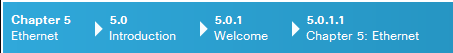 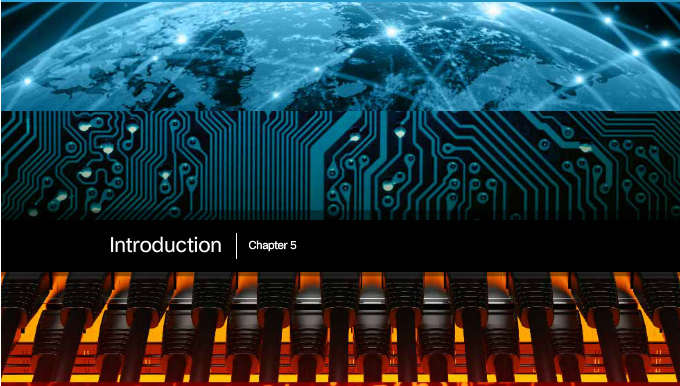 Chapter 5: EthernetThe OSI physical layer provides the means to transport the bits that make up a data link layer frame across the network media. Ethernet is now the predominant LAN technology in the world. Ethernet operates in the data link layer and the physical layer. The Ethernet protocol standards define many aspects of network communication including frame format, frame size, timing, and encoding. When messages are sent between hosts on an Ethernet network, the hosts format the messages into the frame layout that is specified by the standards. Because Ethernet is comprised of standards at these lower layers, it may best be understood in reference to the OSI model. The OSI model separates the data link layer functionalities of addressing, framing, and accessing the media from the physical layer standards of the media. Ethernet standards define both the Layer 2 protocols and the Layer 1 technologies. Although Ethernet specifications support different media, bandwidths, and other Layer 1 and 2 variations, the basic frame format and address scheme is the same for all varieties of Ethernet. This chapter examines the characteristics and operation of Ethernet as it has evolved from a shared media, contention-based data communications technology to today's high bandwidth, full-duplex technology.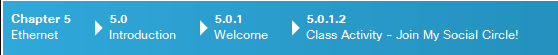 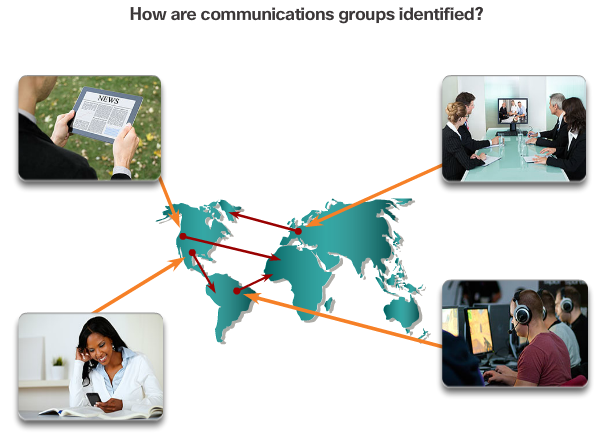 Class Activity - Join My Social Circle!Join My Social Circle! Much of our network communication takes the form of messaging (text or instant), video contact, social media postings, etc.For this activity, choose one of the communication networks you use most:Text (or instant) messagingAudio/video conferencingEmailingGamingNow that you have selected a network communication type, record your answers to the following questions:Is there a procedure you must follow to register others and yourself so that you form a communications group?How do you initiate contact with the person/people with whom you wish to communicate?How do you limit your conversations so they are received by only those with whom you wish to communicate?Be prepared to discuss your recorded answers in class.Class Activity - Join My Social Circle Instructions 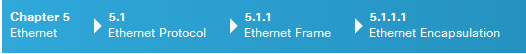 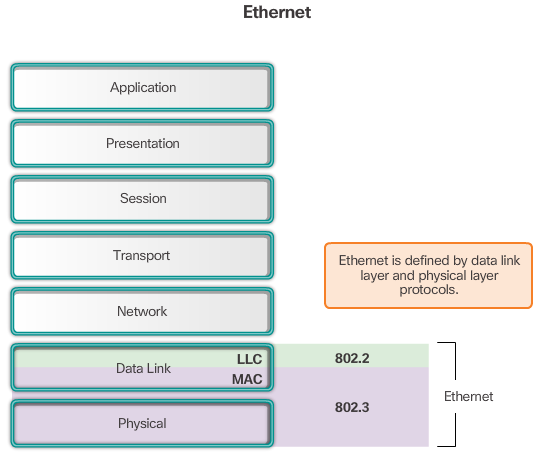 Ethernet EncapsulationEthernet is the most widely used LAN technology today. Ethernet operates in the data link layer and the physical layer. It is a family of networking technologies that are defined in the IEEE 802.2 and 802.3 standards. Ethernet supports data bandwidths of:10 Mb/s100 Mb/s1000 Mb/s (1 Gb/s)10,000 Mb/s (10 Gb/s)40,000 Mb/s (40 Gb/s)100,000 Mb/s (100 Gb/s)As shown in Figure 1, Ethernet standards define both the Layer 2 protocols and the Layer 1 technologies. For the Layer 2 protocols, as with all 802 IEEE standards, Ethernet relies on the two separate sublayers of the data link layer to operate, the Logical Link Control (LLC) and the MAC sublayers.LLC sublayer The Ethernet LLC sublayer handles the communication between the upper layers and the lower layers. This is typically between the networking software and the device hardware. The LLC sublayer takes the network protocol data, which is typically an IPv4 packet, and adds control information to help deliver the packet to the destination node. The LLC is used to communicate with the upper layers of the application, and transition the packet to the lower layers for delivery.LLC is implemented in software, and its implementation is independent of the hardware. In a computer, the LLC can be considered the driver software for the NIC. The NIC driver is a program that interacts directly with the hardware on the NIC to pass the data between the MAC sublayer and the physical media.MAC sublayer MAC constitutes the lower sublayer of the data link layer. MAC is implemented by hardware, typically in the computer NIC. The specifics are listed in the IEEE 802.3 standards. Figure 2 lists common IEEE Ethernet standards. 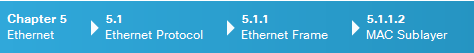 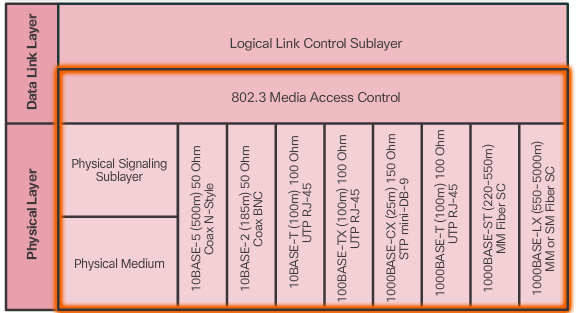 MAC SublayerAs shown in the figure, the Ethernet MAC sublayer has two primary responsibilities:Data encapsulationMedia access controlData encapsulation The data encapsulation process includes frame assembly before transmission, and frame disassembly upon reception of a frame. In forming the frame, the MAC layer adds a header and trailer to the network layer PDU. Data encapsulation provides three primary functions:Frame delimiting - The framing process provides important delimiters that are used to identify a group of bits that make up a frame. These delimiting bits provide synchronization between the transmitting and receiving nodes.Addressing - The encapsulation process contains the Layer 3 PDU and also provides for data link layer addressing. Error detection - Each frame contains a trailer used to detect any errors in transmissions.The use of frames aids in the transmission of bits as they are placed on the media and in the grouping of bits at the receiving node.Media Access Control The second responsibility of the MAC sublayer is media access control. Media access control is responsible for the placement of frames on the media and the removal of frames from the media. As its name implies, it controls access to the media. This sublayer communicates directly with the physical layer.The underlying logical topology of Ethernet is a multi-access bus; therefore, all nodes (devices) on a single network segment share the medium. Ethernet is a contention-based method of networking. A contention-based method means that any device can try to transmit data across the shared medium whenever it has data to send. The Carrier Sense Multiple Access/Collision Detection (CSMA/CD) process is used in half-duplex Ethernet LANs to detect and resolve collisions. Today’s Ethernet LANs use full-duplex switches, which allow multiple devices to send and receive simultaneously with no collisions.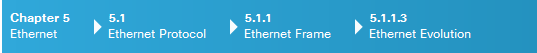 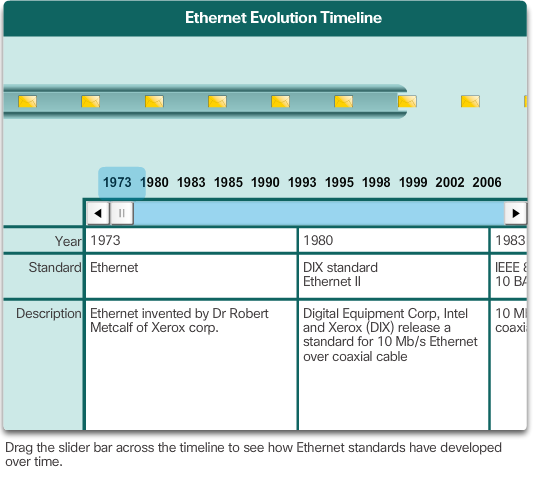 Ethernet EvolutionSince the creation of Ethernet in 1973, standards have evolved for specifying faster and more flexible versions of the technology. This ability for Ethernet to improve over time is one of the main reasons it has become so popular. Early versions of Ethernet were relatively slow at 10 Mbps. The latest versions of Ethernet operate at 10 Gigabits per second and faster. Scroll through the timeline in Figure 1 to view the various versions of Ethernet.At the data link layer, the frame structure is nearly identical for all speeds of Ethernet. The Ethernet frame structure adds headers and trailers around the Layer 3 PDU to encapsulate the message being sent, as shown in Figure 2.Ethernet II is the Ethernet frame format used in TCP/IP networks.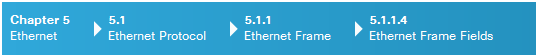 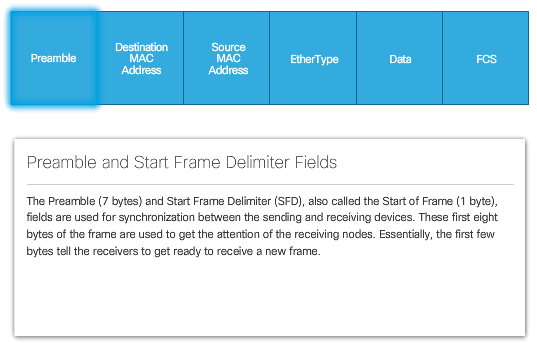 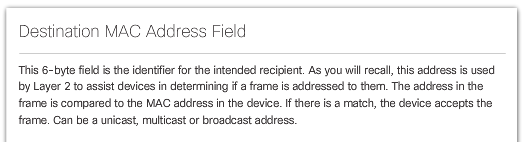 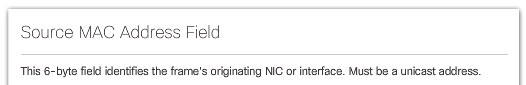 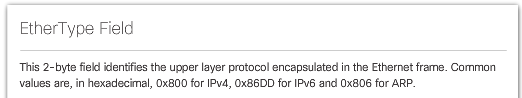 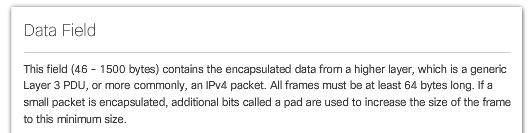 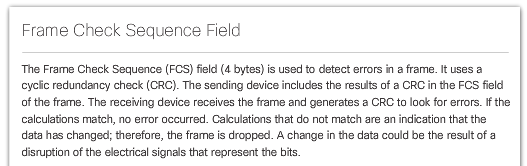 Ethernet Frame FieldsThe minimum Ethernet frame size is 64 bytes and the maximum is 1518 bytes. This includes all bytes from the Destination MAC Address field through the Frame Check Sequence (FCS) field. The Preamble field is not included when describing the size of a frame. Any frame less than 64 bytes in length is considered a “collision fragment” or “runt frame” and is automatically discarded by receiving stations. Frames with more than 1500 bytes of data are considered “jumbo” or “baby giant frames”.If the size of a transmitted frame is less than the minimum or greater than the maximum, the receiving device drops the frame. Dropped frames are likely to be the result of collisions or other unwanted signals and are therefore considered invalid.In the figure, click each field in the Ethernet frame to read more about its function.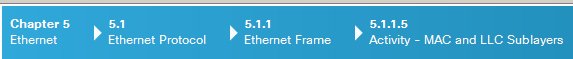 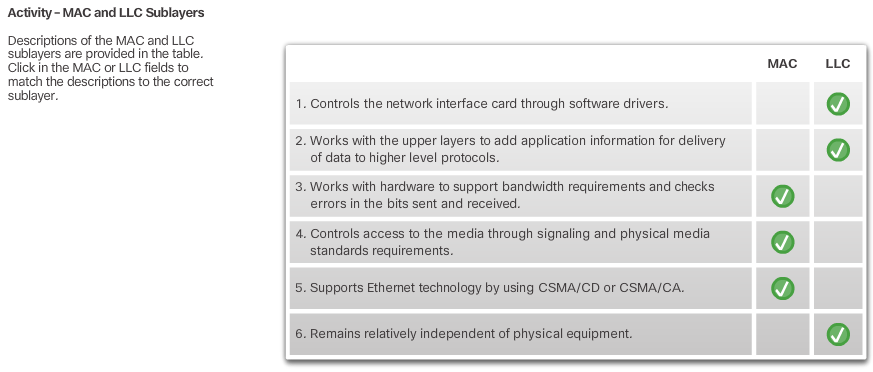 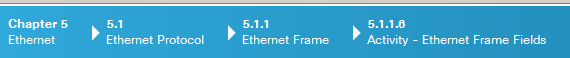 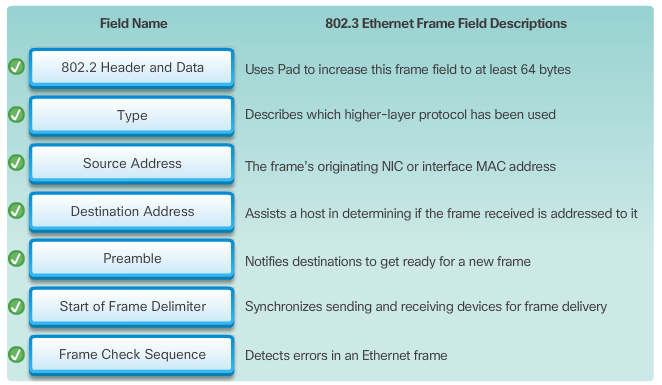 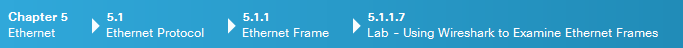 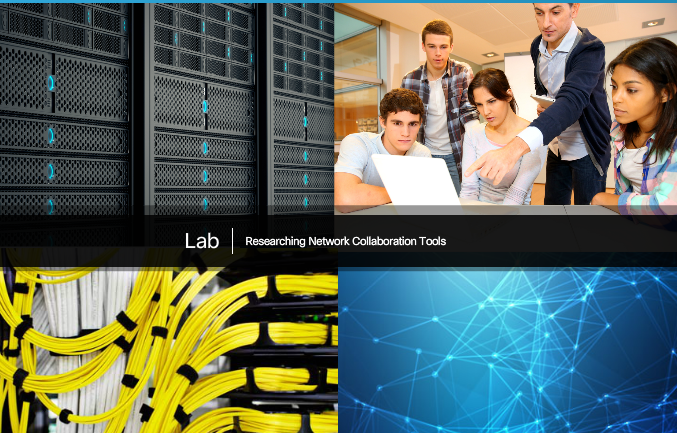 Lab - Using Wireshark to Examine Ethernet FramesIn this lab, you will complete the following objectives: Part 1: Examine the Header Fields in an Ethernet II Frame Part 2: Use Wireshark to Capture and Analyze Ethernet FramesLab - Using Wireshark to Examine Ethernet Frames 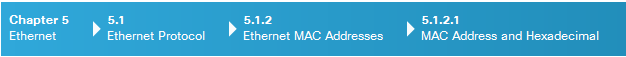 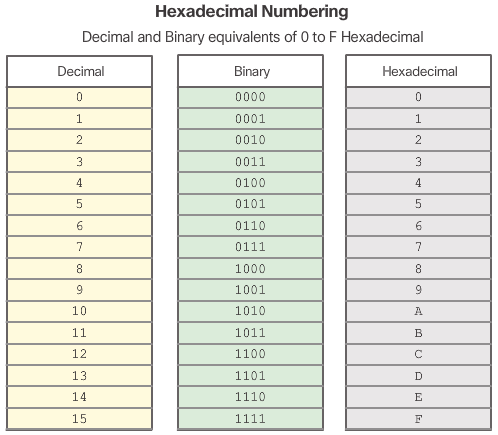 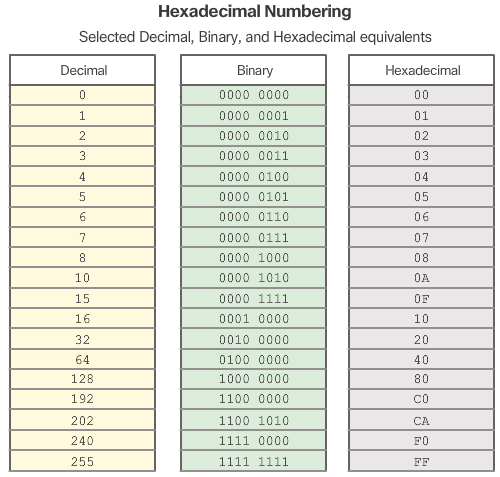 MAC Address and HexadecimalAn Ethernet MAC address is a 48-bit binary value expressed as 12 hexadecimal digits (4 bits per hexadecimal digit).Just as decimal is a base ten number system, hexadecimal is a base sixteen system. The base sixteen number system uses the numbers 0 to 9 and the letters A to F. Figure 1 shows the equivalent decimal and hexadecimal values for binary 0000 to 1111. It is easier to express a value as a single hexadecimal digit than as four binary bits. Given that 8 bits (one byte) is a common binary grouping, binary 00000000 to 11111111 can be represented in hexadecimal as the range 00 to FF, as shown in Figure 2. Leading zeroes are always displayed to complete the 8-bit representation. For example, the binary value 0000 1010 is shown in hexadecimal as 0A.Note: It is important to distinguish hexadecimal values from decimal values regarding the characters 0 to 9, as shown in the figure. Representing Hexadecimal Values Hexadecimal is usually represented in text by the value preceded by 0x (for example 0x73) or a subscript 16. Less commonly, it may be followed by an H(for example 73H). However, because subscript text is not recognized in command line or programming environments, the technical representation of hexadecimal is preceded with "0x" (zero X). Therefore, the examples above would be shown as 0x0A and 0x73 respectively.Hexadecimal is used to represent Ethernet MAC addresses and IP Version 6 addresses.Hexadecimal Conversions Number conversions between decimal and hexadecimal values are straightforward, but quickly dividing or multiplying by 16 is not always convenient. If such conversions are required, it is usually easier to convert the decimal or hexadecimal value to binary, and then to convert the binary value to either decimal or hexadecimal as appropriate. 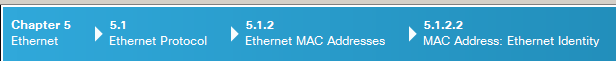 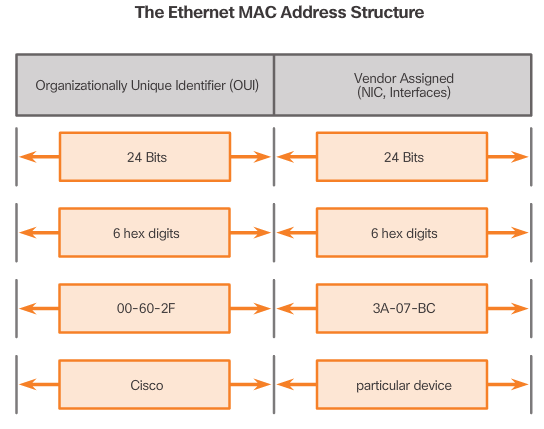 MAC Address: Ethernet IdentityIn Ethernet, every network device is connected to the same, shared media. Ethernet was once predominantly a half-duplex topology using a multi-access bus or later Ethernet hubs. This meant that all nodes would receive every frame transmitted. To prevent the excessive overhead involved in the processing of every frame, MAC addresses were created to identify the actual source and destination. MAC addressing provides a method for device identification at the lower level of the OSI model. Although Ethernet has now transitioned to full-duplex NICs and switches, it is still possible that a device that is not the intended destination will receive an Ethernet frame.MAC Address Structure The MAC address value is a direct result of IEEE-enforced rules for vendors to ensure globally unique addresses for each Ethernet device. The rules established by IEEE require any vendor that sells Ethernet devices to register with IEEE. The IEEE assigns the vendor a 3-byte (24-bit) code, called the Organizationally Unique Identifier (OUI). IEEE requires a vendor to follow two simple rules, as shown in the figure: All MAC addresses assigned to a NIC or other Ethernet device must use that vendor's assigned OUI as the first 3 bytes.All MAC addresses with the same OUI must be assigned a unique value in the last 3 bytes. Note: It is possible for duplicate MAC addresses to exist due to mistakes during manufacturing or in some virtual machine implementation methods. In either case, it will be necessary to modify the MAC address with a new NIC or in software.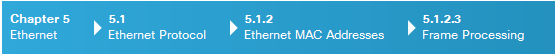 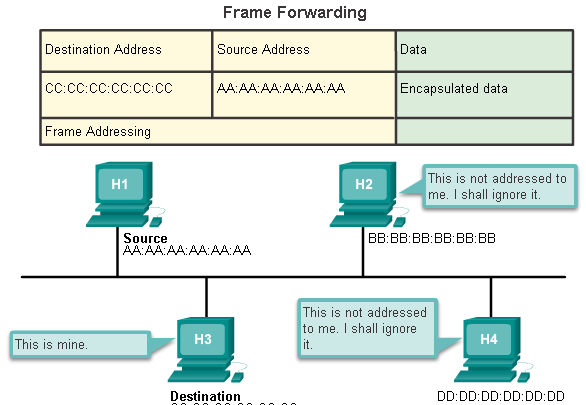 Frame ProcessingThe MAC address is often referred to as a burned-in address (BIA) because, historically, this address is burned into ROM (Read-Only Memory) on the NIC. This means that the address is encoded into the ROM chip permanently. Note: On modern PC operating systems and NICs, it is possible to change the MAC address in software. This is useful when attempting to gain access to a network that filters based on BIA. Consequently, filtering or controlling traffic based on the MAC address is no longer as secure. When the computer starts up, the first thing the NIC does is copy the MAC address from ROM into RAM. When a device is forwarding a message to an Ethernet network, it attaches header information to the packet. The header information contains the source and destination MAC address.Click Play in the animation to view the frame forwarding process. When a NIC receives an Ethernet frame, it examines the destination MAC address to see if it matches the device’s physical MAC address stored in RAM. If there is no match, the device discards the frame. If there is a match, it passes the frame up the OSI layers, where the de-encapsulation process takes place.Note: Ethernet NICs will also accept frames if the destination MAC address is a broadcast or a multicast group of which the host is a member.Any device that can be the source or destination of an Ethernet frame must be assigned a MAC address. This includes workstations, servers, printers, mobile devices, and routers.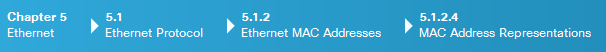 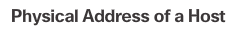 MAC Address Representations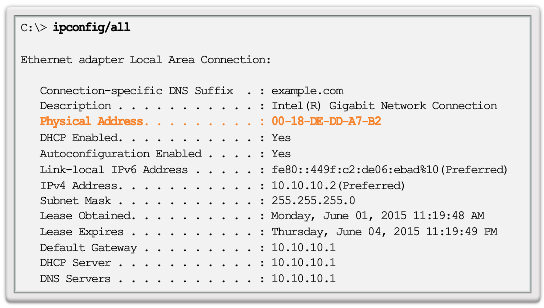 Different hardware and software manufacturers might represent the MAC address in different hexadecimal formats, as shown in the following:00-05-9A-3C-78-0000:05:9A:3C:78:000005.9A3C.7800 On a Windows host, the ipconfig /all command can be used to identify the MAC address of an Ethernet adapter. In Figure 1, notice the display indicates the Physical Address (MAC) of the computer to be 00-18-DE-DD-A7-B2. If you have access, you may wish to try this on your own computer. On a MAC or Linux host, the ifconfig command is used.Depending on the device and the operating system, you will see various representations of MAC addresses, as displayed in Figure 2. Cisco routers and switches use the form XXXX.XXXX.XXXX where X is a hexadecimal character.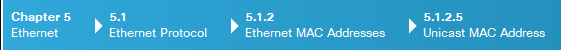 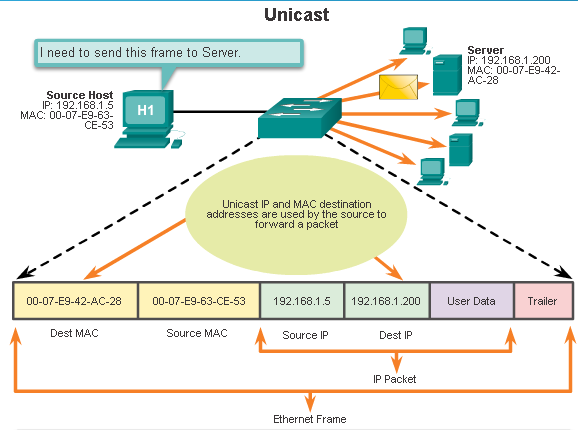 Unicast MAC AddressIn Ethernet, different MAC addresses are used for Layer 2 unicast, broadcast, and multicast communications.A unicast MAC address is the unique address used when a frame is sent from a single transmitting device to a single destination device.In the example shown in the animation, a host with IPv4 address 192.168.1.5 (source) requests a web page from the server at IPv4 unicast address 192.168.1.200. For a unicast packet to be sent and received, a destination IP address must be in the IP packet header. A corresponding destination MAC address must also be present in the Ethernet frame header. The IP address and MAC address combine to deliver data to one specific destination host.The process that a source host uses to determine the destination MAC address is known as Address Resolution Protocol (ARP). ARP is discussed later in this chapter.Although the destination MAC address can be a unicast, broadcast, or multicast address, the source MAC address must always be a unicast.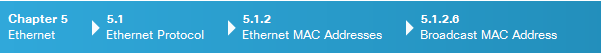 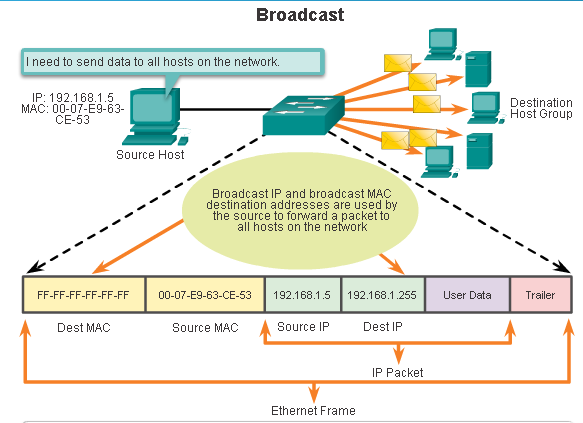 Broadcast MAC AddressA broadcast packet contains a destination IPv4 address that has all ones (1s) in the host portion. This numbering in the address means that all hosts on that local network (broadcast domain) will receive and process the packet. Many network protocols, such as DHCP and ARP, use broadcasts. As shown in the animation, the source host sends an IPv4 broadcast packet to all devices on its network. The IPv4 destination address is a broadcast address, 192.168.1.255. When the IPv4 broadcast packet is encapsulated in the Ethernet frame, the destination MAC address is the broadcast MAC address of FF-FF-FF-FF-FF-FF in hexadecimal (48 ones in binary). 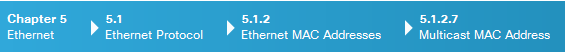 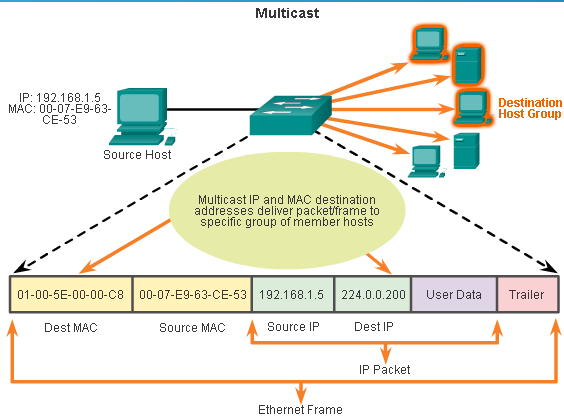 Multicast MAC AddressMulticast addresses allow a source device to send a packet to a group of devices. Devices that belong to a multicast group are assigned a multicast group IP address. The range of IPv4 multicast addresses is 224.0.0.0 to 239.255.255.255. Because multicast addresses represent a group of addresses (sometimes called a host group), they can only be used as the destination of a packet. The source will always be a unicast address. Multicast addresses would be used in remote gaming, where many players are connected remotely but playing the same game. Another use of multicast addresses is in distance learning through video conferencing, where many students are connected to the same class. As with the unicast and broadcast addresses, the multicast IP address requires a corresponding multicast MAC address to actually deliver frames on a local network. The multicast MAC address is a special value that begins with 01-00-5E in hexadecimal. The remaining portion of the multicast MAC address is created by converting the lower 23 bits of the IP multicast group address into 6 hexadecimal characters. An example, as shown in the animation, is the multicast hexadecimal address 01-00-5E-00-00-C8. The last byte, or eight bits, of the IP address 224.0.0.200, is the decimal value 200. The easiest way to see the hexadecimal equivalent is to first convert it to binary with a space between each four bits, 200 (decimal) = 1100 1000 (binary). Using the binary to hexadecimal conversion chart shown earlier, 1100 1000 (binary) = 0xC8. 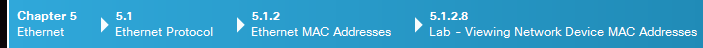 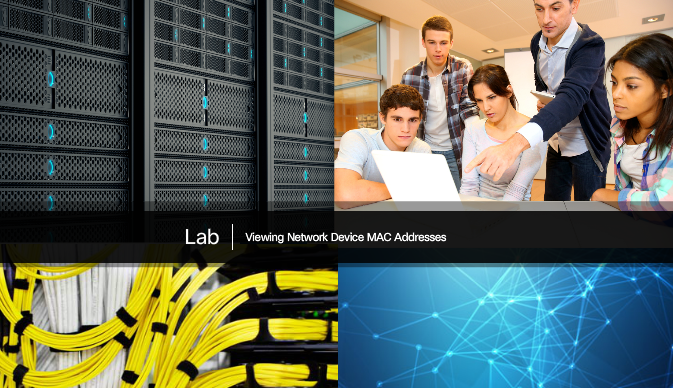 Lab - Viewing Network Device MAC AddressesIn this lab, you will complete the following objectives: Part 1: Set Up the Topology and Initialize Devices Part 2: Configure Devices and Verify Connectivity Part 3: Display, Describe, and Analyze Ethernet MAC Addresses Lab - Viewing Network Device MAC Addresses 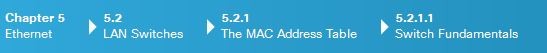 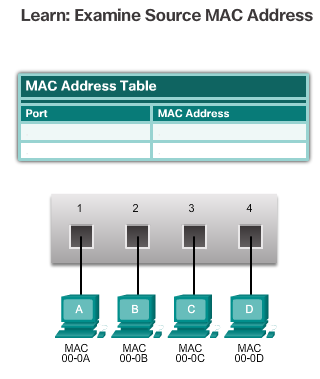 Switch FundamentalsAn Ethernet switch is a Layer 2 device, which means it uses MAC addresses to make forwarding decisions. It is completely unaware of the protocol being carried in the data portion of the frame, such as an IPv4 packet. The switch makes its forwarding decisions based only on the Layer 2 Ethernet MAC addresses.Unlike an Ethernet hub that repeats bits out all ports except the incoming port, an Ethernet switch consults a MAC address table to make a forwarding decision for each frame. In the figure, the four-port switch was just powered on. It has not yet learned the MAC addresses for the four attached PCs.Note: The MAC address table is sometimes referred to as a content addressable memory (CAM) table. While the term CAM table is fairly common, for the purposes of this course, we will refer to it as a MAC address table.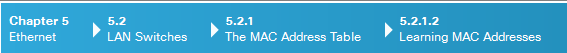 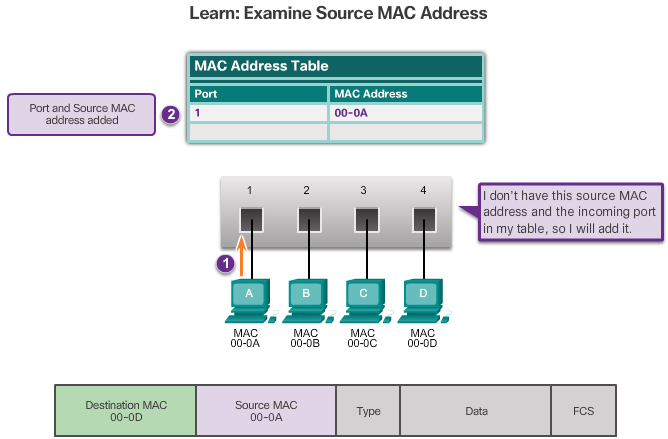 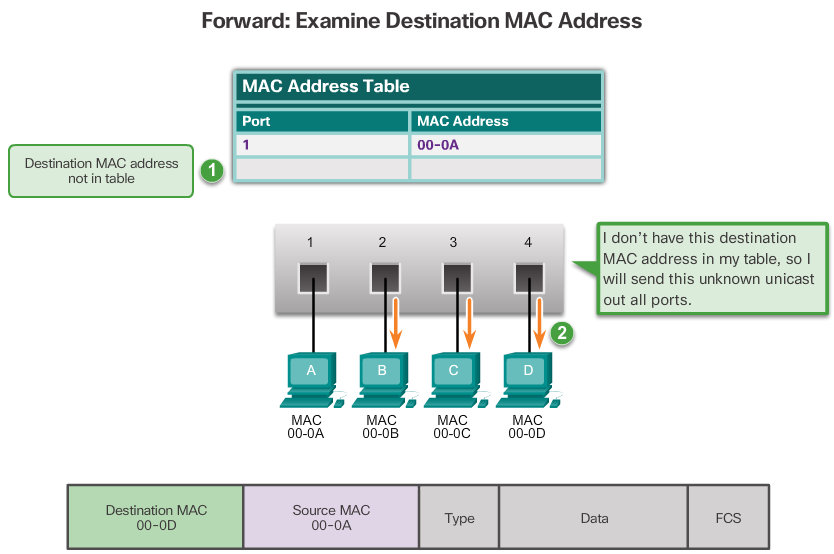 Learning MAC AddressesThe switch dynamically builds the MAC address table by examining the source MAC address of the frames received on a port. The switch forwards frames by searching for a match between the destination MAC address in the frame and an entry in the MAC address table. The following process is performed on every Ethernet frame that enters a switch.Learn – Examining the Source MAC Address Every frame that enters a switch is checked for new information to learn. It does this by examining the frame’s source MAC address and port number where the frame entered the switch.If the source MAC address does not exist, it is added to the table along with the incoming port number. In Figure 1, PC-A is sending an Ethernet frame to PC-D. The switch adds the MAC address for PC-A to the table.If the source MAC address does exist, the switch updates the refresh timer for that entry. By default, most Ethernet switches keep an entry in the table for 5 minutes. Note: If the source MAC address does exist in the table but on a different port, the switch treats this as a new entry. The entry is replaced using the same MAC address but with the more current port number. Forward – Examining the Destination MAC Address Next, if the destination MAC address is a unicast address, the switch will look for a match between the destination MAC address of the frame and an entry in its MAC address table. If the destination MAC address is in the table, it will forward the frame out the specified port.If the destination MAC address is not in the table, the switch will forward the frame out all ports except the incoming port. This is known as an unknown unicast. As shown in Figure 2, the switch does not have the destination MAC address in its table for PC-D, so it sends the frame out all ports except port 1. Note: If the destination MAC address is a broadcast or a multicast, the frame is also flooded out all ports except the incoming port. 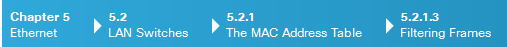 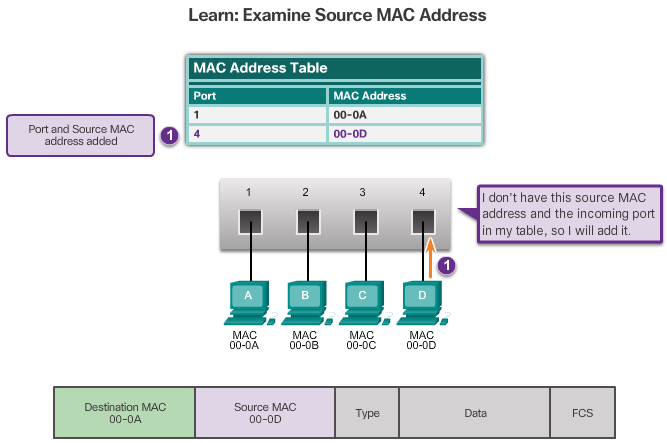 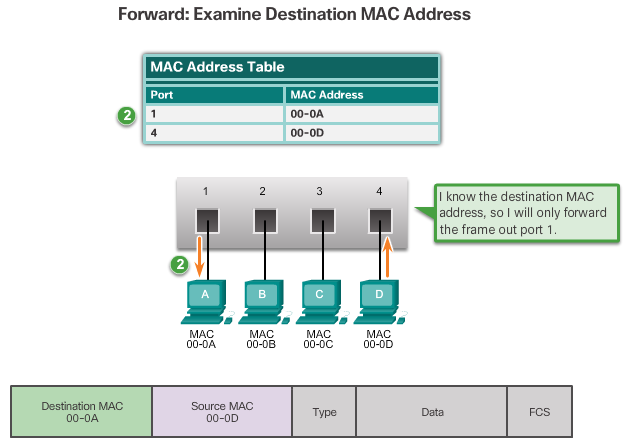 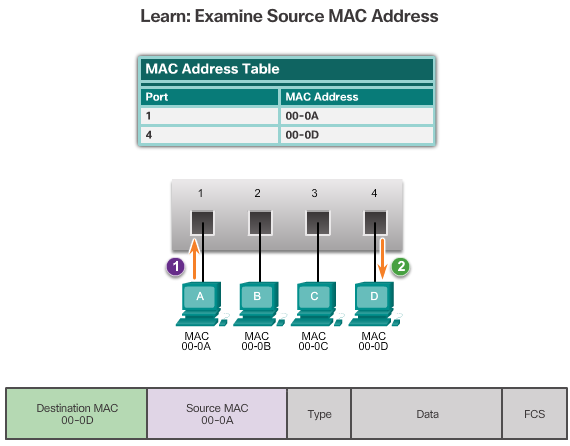 Filtering FramesAs a switch receives frames from different devices, it is able to populate its MAC address table by examining the source MAC address of every frame. When the switch’s MAC address table contains the destination MAC address, it is able to filter the frame and forward out a single port.Figures 1 and 2 show PC-D sending a frame back to PC-A. The switch will first learn PC-D’s MAC address. Next, because the switch has PC-A’s MAC address in its table, it will send the frame only out port 1. Figure 3 shows PC-A sending another frame to PC-D. The MAC address table already contains PC-A’s MAC address, so the five-minute refresh timer for that entry is reset. Next, because the switch’s table contains PC-D’s MAC address, it sends the frame only out port 4.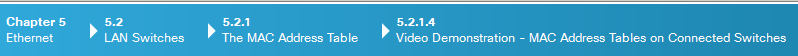 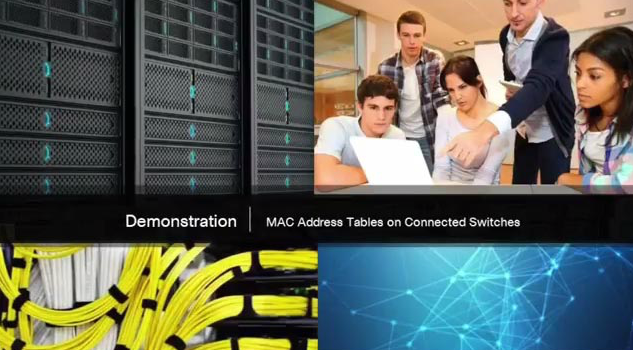 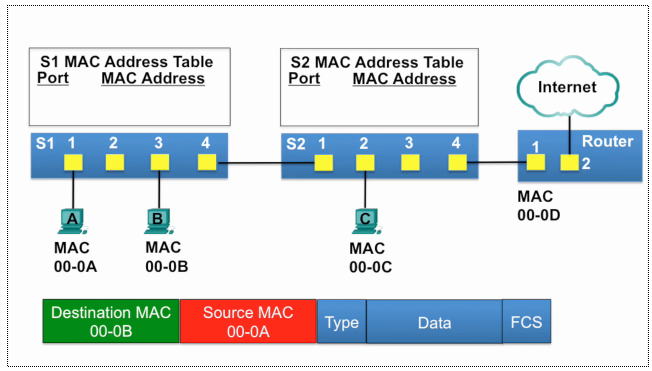 Video Demonstration - MAC Address Tables on Connected SwitchesA switch can have multiple MAC addresses associated with a single port. This is common when the switch is connected to another switch. The switch will have a separate MAC address table entry for each frame received with a different source MAC address. Click Play in the figure to view a demonstration of how two connected switches build MAC address tables.Click here to download video slides from the demonstration.Click here to read the transcript of this video.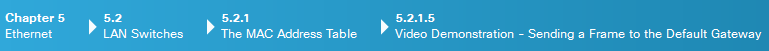 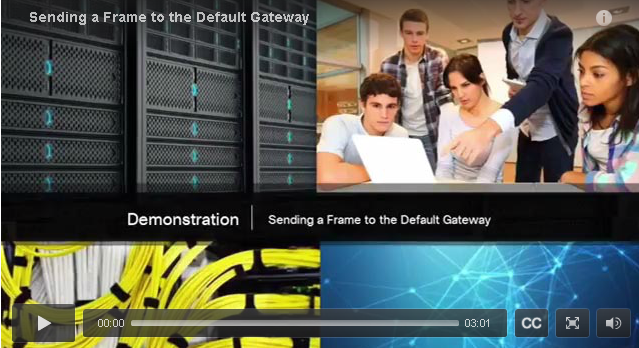 Video Demonstration - Sending a Frame to the Default Gateway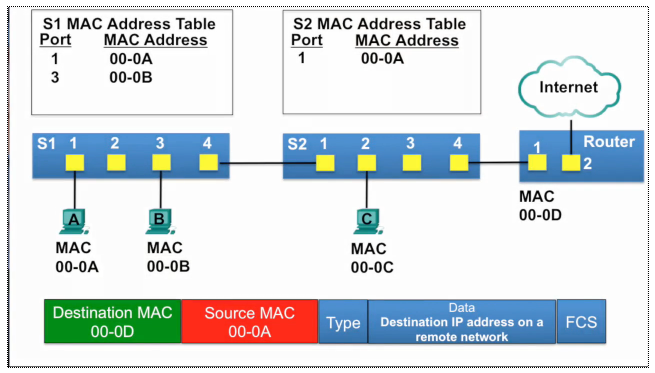 When a device has an IP address that is on a remote network, the Ethernet frame cannot be sent directly to the destination device. Instead, the Ethernet frame is sent to the MAC address of the default gateway, the router. Click Play in the figure to view a demonstration of how PC-A communicates with its default gateway.Note: In the video, the IP packet that is sent from PC-A to a destination on a remote network has a source IP address of PC-A and a destination IP address of the remote host. The returning IP packet will have the source IP address of remote host and the destination IP address will be that of PC-A.Click here to download video slides from the demonstration.Click here to read the transcript of this video.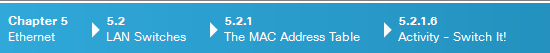 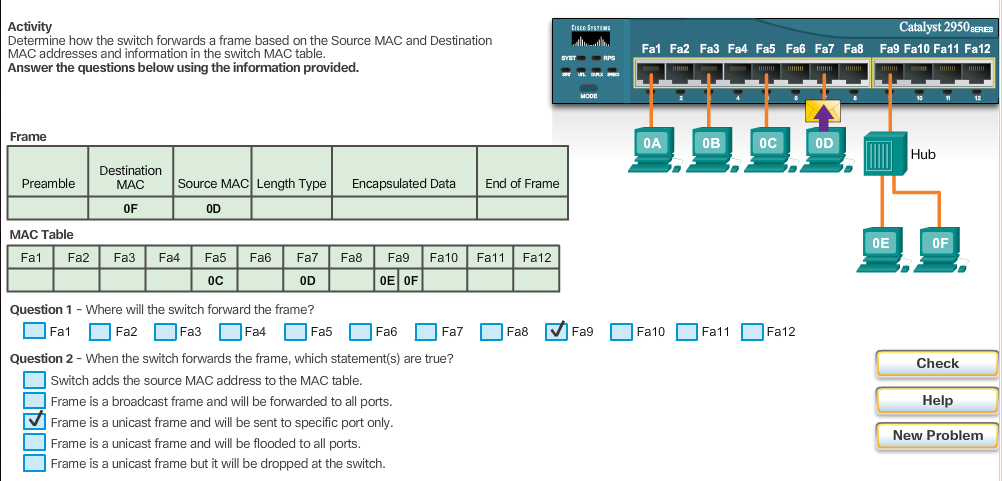 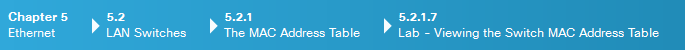 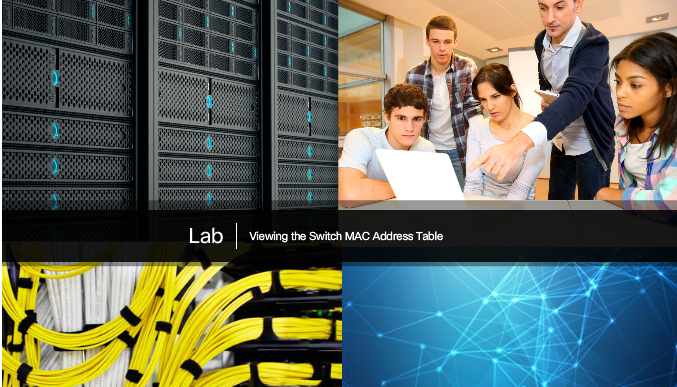 Lab - Viewing the Switch MAC Address TableIn this lab, you will complete the following objectives: Part 1: Build and Configure the NetworkPart 2: Examine the Switch MAC Address TableLab - Using IOS CLI with Switch MAC Address Tables 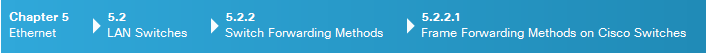 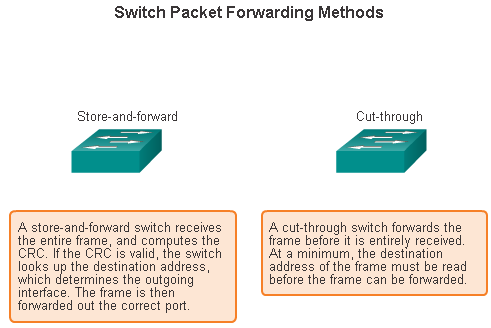 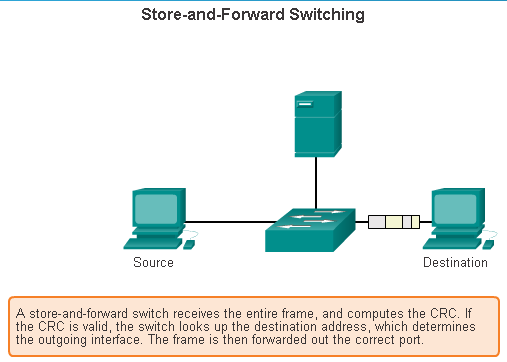 Frame Forwarding Methods on Cisco SwitchesSwitches use one of the following forwarding methods for switching data between network ports: Store-and-forward switchingCut-through switchingFigure 1 highlights differences between these two methods. Note: Cut-through switching is the predominant switching method used on Cisco switches.In store-and-forward switching, when the switch receives the frame, it stores the data in buffers until the complete frame has been received. During the storage process, the switch analyzes the frame for information about its destination. In this process, the switch also performs an error check using the Cyclic Redundancy Check (CRC) trailer portion of the Ethernet frame. CRC uses a mathematical formula, based on the number of bits (1s) in the frame, to determine whether the received frame has an error. After confirming the integrity of the frame, the frame is forwarded out the appropriate port, toward its destination. When an error is detected in a frame, the switch discards the frame. Discarding frames with errors reduces the amount of bandwidth consumed by corrupt data. Store-and-forward switching is required for Quality of Service (QoS) analysis on converged networks where frame classification for traffic prioritization is necessary. For example, voice over IP data streams need to have priority over web-browsing traffic. In Figure 2, play the animation for a demonstration of the store-and-forward process. Click here to learn more about store-and-forward and cut-through switching.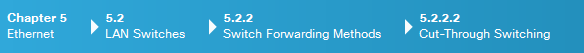 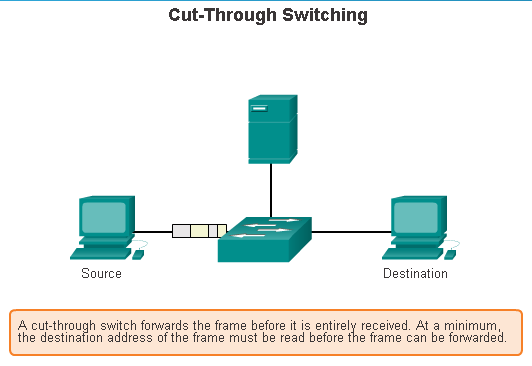 Cut-Through SwitchingIn cut-through switching, the switch acts upon the data as soon as it is received, even if the transmission is not complete. The switch buffers just enough of the frame to read the destination MAC address so that it can determine to which port to forward the data. The destination MAC address is located in the first 6 bytes of the frame following the preamble. The switch looks up the destination MAC address in its switching table, determines the outgoing interface port, and forwards the frame onto its destination through the designated switch port. The switch does not perform any error checking on the frame. Play the animation for a demonstration of the cut-through switching process.There are two variants of cut-through switching:Fast-forward switching - Fast-forward switching offers the lowest level of latency. Fast-forward switching immediately forwards a packet after reading the destination address. Because fast-forward switching starts forwarding before the entire packet has been received, there may be times when packets are relayed with errors. This occurs infrequently, and the destination network adapter discards the faulty packet upon receipt. In fast-forward mode, latency is measured from the first bit received to the first bit transmitted. Fast-forward switching is the typical cut-through method of switching.Fragment-free switching - In fragment-free switching, the switch stores the first 64 bytes of the frame before forwarding. Fragment-free switching can be viewed as a compromise between store-and-forward switching and fast-forward switching. The reason fragment-free switching stores only the first 64 bytes of the frame is that most network errors and collisions occur during the first 64 bytes. Fragment-free switching tries to enhance fast-forward switching by performing a small error check on the first 64 bytes of the frame to ensure that a collision has not occurred before forwarding the frame. Fragment-free switching is a compromise between the high latency and high integrity of store-and-forward switching, and the low latency and reduced integrity of fast-forward switching.Some switches are configured to perform cut-through switching on a per-port basis until a user-defined error threshold is reached, and then they automatically change to store-and-forward. When the error rate falls below the threshold, the port automatically changes back to cut-through switching.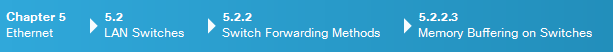 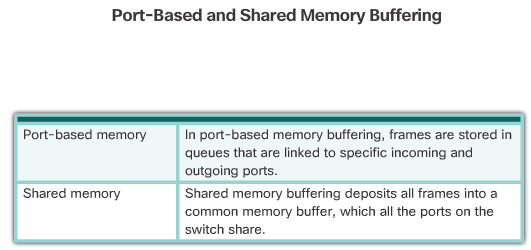 Memory Buffering on SwitchesAn Ethernet switch may use a buffering technique to store frames before forwarding them. Buffering may also be used when the destination port is busy due to congestion and the switch stores the frame until it can be transmitted.As shown in the figure, there are two methods of memory buffering: port-based and shared memory.Port-based Memory Buffering In port-based memory buffering, frames are stored in queues that are linked to specific incoming and outgoing ports. A frame is transmitted to the outgoing port only when all the frames ahead of it in the queue have been successfully transmitted. It is possible for a single frame to delay the transmission of all the frames in memory because of a busy destination port. This delay occurs even if the other frames could be transmitted to open destination ports.Shared Memory Buffering Shared memory buffering deposits all frames into a common memory buffer that all the ports on the switch share. The amount of buffer memory required by a port is dynamically allocated. The frames in the buffer are linked dynamically to the destination port. This allows the packet to be received on one port and then transmitted on another port, without moving it to a different queue.The switch keeps a map of frame to port links showing where a packet needs to be transmitted. The map link is cleared after the frame has been successfully transmitted. The number of frames stored in the buffer is restricted by the size of the entire memory buffer and not limited to a single port buffer. This permits larger frames to be transmitted with fewer dropped frames. This is especially important to asymmetric switching. Asymmetric switching allows for different data rates on different ports. This allows more bandwidth to be dedicated to certain ports, such as a port connected to a server.Refer to the Chapter Appendix for more information on LAN switches including fixed and modular switches, Layer 3 switching, and Cisco Express Forwarding.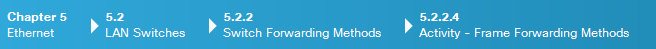 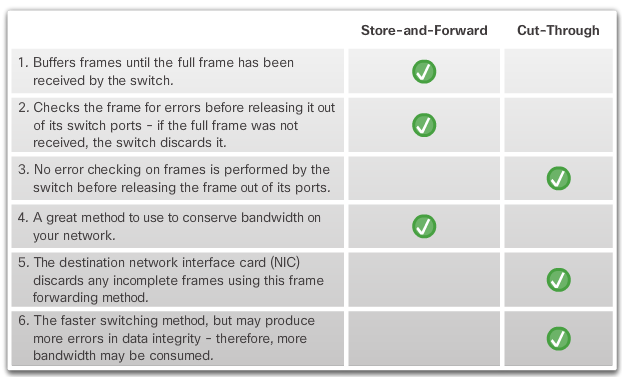 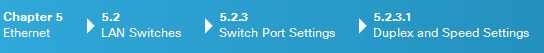 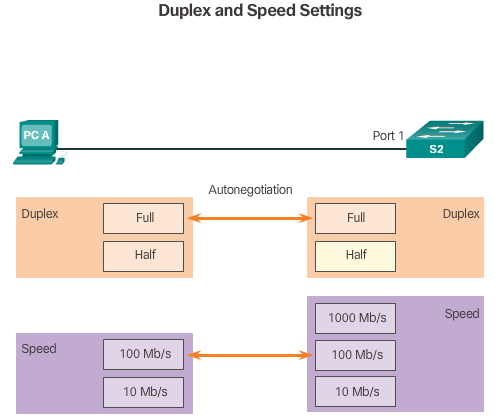 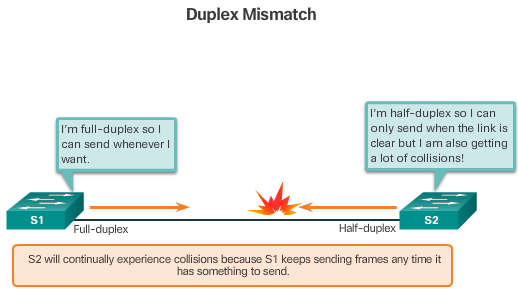 Duplex and Speed SettingsTwo of the most basic settings on a switch are the bandwidth and duplex settings for each individual switch port. It is critical that the duplex and bandwidth settings match between the switch port and the connected devices, such as a computer or another switch. There are two types of duplex settings used for communications on an Ethernet network: half duplex and full duplex.Full-duplex – Both ends of the connection can send and receive simultaneously. Half-duplex – Only one end of the connection can send at a time. Autonegotiation is an optional function found on most Ethernet switches and NICs. Autonegotiation enables two devices to automatically exchange information about speed and duplex capabilities. The switch and the connected device will choose the highest performance mode. Full-duplex is chosen if both devices have the capability along with their highest common bandwidth.For example, in Figure 1 PC-A’s Ethernet NIC can operate in full-duplex or half-duplex, and in 10 Mb/s or 100 Mb/s. PC-A is connected to switch S1 on port 1, which can operate in full-duplex or half-duplex, and in 10 Mb/s, 100 Mb/s or 1000 Mb/s (1 Gb/s). If both devices are using autonegotiation, the operating mode will be full-duplex and 100 Mb/s.Note: Most Cisco switches and Ethernet NICs default to autonegotiation for speed and duplex. Gigabit Ethernet ports only operate in full-duplex.Duplex Mismatch One of the most common causes of performance issues on 10/100 Mb/s Ethernet links occurs when one port on the link operates at half-duplex while the other port operates at full-duplex, as shown in Figure 2. This occurs when one or both ports on a link are reset, and the autonegotiation process does not result in both link partners having the same configuration. It also can occur when users reconfigure one side of a link and forget to reconfigure the other. Both sides of a link should have autonegotiation on, or both sides should have it off.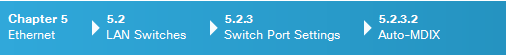 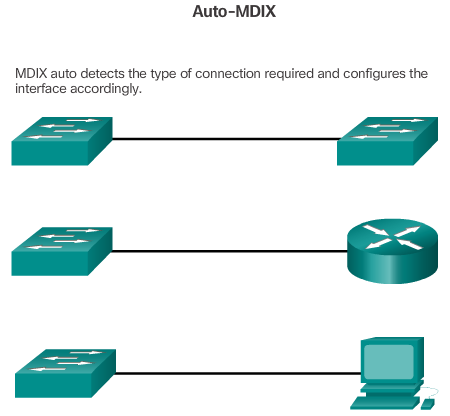 Auto-MDIXIn addition to having the correct duplex setting, it is also necessary to have the correct cable type defined for each port. Connections between specific devices, such as switch-to-switch, switch-to-router, switch-to-host, and router-to-host devices, once required the use of specific cable types (crossover or straight-through). Most switch devices now support the mdix auto interface configuration command in the CLI to enable the automatic medium-dependent interface crossover (auto-MDIX) feature. When the auto-MDIX feature is enabled, the switch detects the type of cable attached to the port, and configures the interfaces accordingly. Therefore, you can use either a crossover or a straight-through cable for connections to a copper 10/100/1000 port on the switch, regardless of the type of device on the other end of the connection. Note: The auto-MDIX feature is enabled by default on switches running Cisco IOS Release 12.2(18)SE or later. For releases between Cisco IOS Release 12.1(14)EA1 and 12.2(18)SE, the auto-MDIX feature is disabled by default.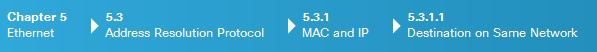 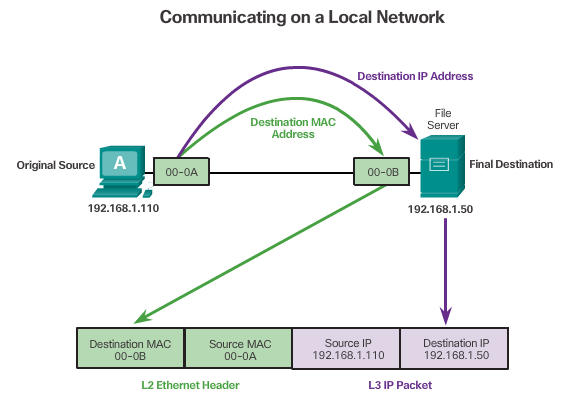 Destination on Same NetworkThere are two primary addresses assigned to a device on an Ethernet LAN: Physical address (the MAC address) – Used for Ethernet NIC to Ethernet NIC communications on the same network. Logical address (the IP address) – Used to send the packet from the original source to the final destination. IP addresses are used to identify the address of the original source and the final destination. The destination IP address may be on the same IP network as the source or may be on a remote network.Note: Most applications use DNS (Domain Name System) to determine the IP address when given a domain name such as www.cisco.com. DNS is discussed in a later chapter.Layer 2 or physical addresses, like Ethernet MAC addresses, have a different purpose. These addresses are used to deliver the data link frame with the encapsulated IP packet from one NIC to another NIC on the same network. If the destination IP address is on the same network, the destination MAC address will be that of the destination device. The figure shows the Ethernet MAC addresses and IP address for PC-A sending an IP packet to the file server on the same network.The Layer 2 Ethernet frame contains:Destination MAC address – This is the MAC address of the file server’s Ethernet NIC.Source MAC address – This is the MAC address of PC-A’s Ethernet NIC.The Layer 3 IP packet contains:Source IP address – This is the IP address of the original source, PC-A.Destination IP address – This is the IP address of the final destination, the file server. 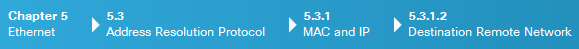 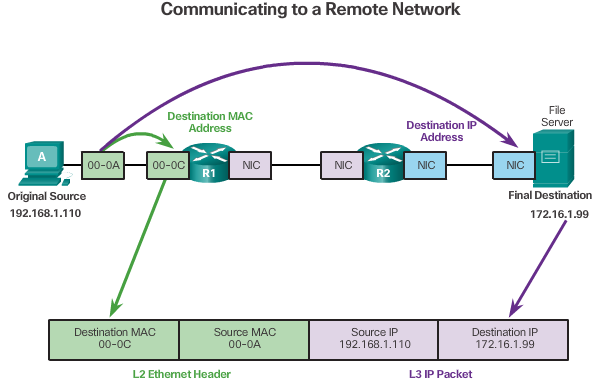 Destination Remote NetworkWhen the destination IP address is on a remote network, the destination MAC address will be the address of the host’s default gateway, the router’s NIC, as shown in the figure. Using a postal analogy, this would be similar to a person taking a letter to their local post office. All they need to do is take the letter to the post office and then it becomes the responsibility of the post office to forward the letter on towards its final destination.The figure shows the Ethernet MAC addresses and IP addresses for PC-A sending an IP packet to a web server on a remote network. Routers examine the destination IP address to determine the best path to forward the IP packet. This is similar to how the postal service forwards mail based on the address of the recipient. When the router receives the Ethernet frame, it de-encapsulates the Layer 2 information. Using the destination IP address, it determines the next-hop device, and then encapsulates the IP packet in a new data link frame for the outgoing interface. Along each link in a path, an IP packet is encapsulated in a frame specific to the particular data link technology associated with that link, such as Ethernet. If the next-hop device is the final destination, the destination MAC address will be that of the device’s Ethernet NIC. How are the IP addresses of the IP packets in a data flow associated with the MAC addresses on each link along the path to the destination? This is done through a process called Address Resolution Protocol (ARP).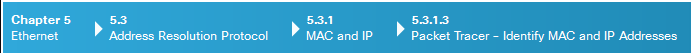 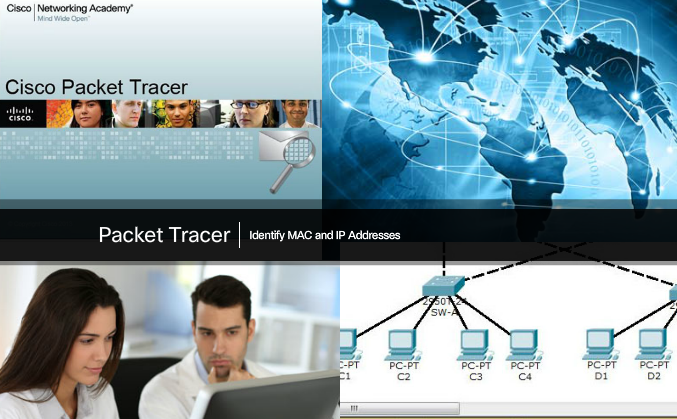 Packet Tracer – Identify MAC and IP AddressesThis activity is optimized for viewing PDUs. The devices are already configured. You will gather PDU information in simulation mode and answer a series of questions about the data you collect.Packet Tracer - Identify MAC and IP Addresses Instructions Packet Tracer - Identify MAC and IP Addresses - PKA 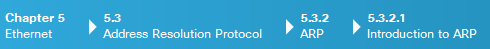 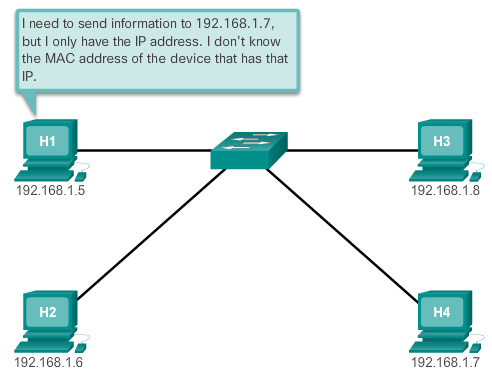 Introduction to ARPRecall that every device with an IP address on an Ethernet network also has an Ethernet MAC address. When a device sends an Ethernet frame, it contains these two addresses:Destination MAC address - The MAC address of the Ethernet NIC, which will be either the MAC address of the final destination device or the router. Source MAC address - The MAC address of the sender’s Ethernet NIC.To determine the destination MAC address, the device uses ARP. ARP provides two basic functions:Resolving IPv4 addresses to MAC addressesMaintaining a table of mappings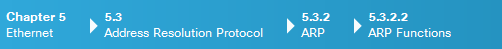 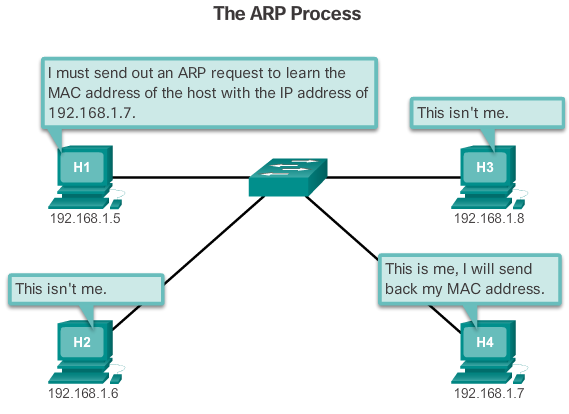 ARP FunctionsResolving IPv4 Addresses to MAC Addresses When a packet is sent to the data link layer to be encapsulated into an Ethernet frame, the device refers to a table in its memory to find the MAC address that is mapped to the IPv4 address. This table is called the ARP table or the ARP cache. The ARP table is stored in the RAM of the device. The sending device will search its ARP table for a destination IPv4 address and a corresponding MAC address. If the packet’s destination IPv4 address is on the same network as the source IPv4 address, the device will search the ARP table for the destination IPv4 address. If the destination IPv4 address is on a different network than the source IPv4 address, the device will search the ARP table for the IPv4 address of the default gateway. In both cases, the search is for an IPv4 address and a corresponding MAC address for the device. Each entry, or row, of the ARP table binds an IPv4 address with a MAC address. We call the relationship between the two values a map - it simply means that you can locate an IPv4 address in the table and discover the corresponding MAC address. The ARP table temporarily saves (caches) the mapping for the devices on the LAN. If the device locates the IPv4 address, its corresponding MAC address is used as the destination MAC address in the frame. If there is no entry is found, then the device sends an ARP request.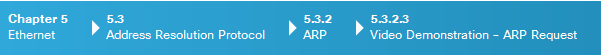 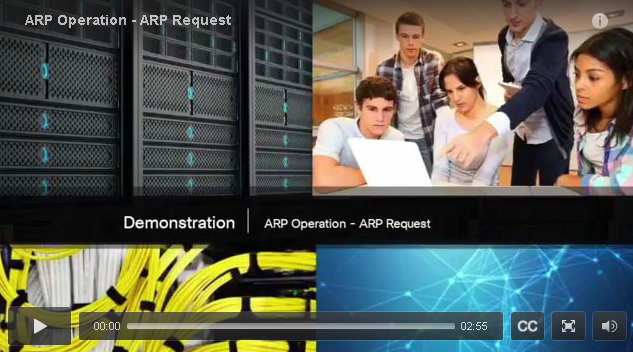 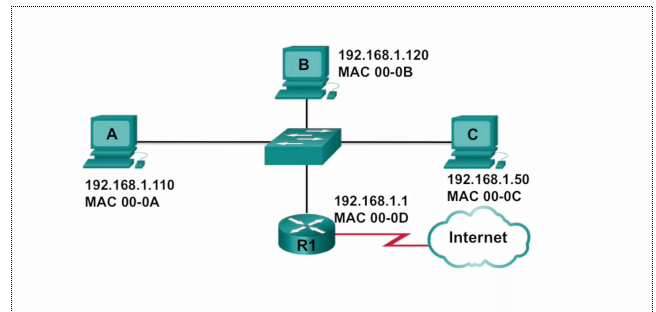 Video Demonstration – ARP RequestAn ARP request is sent when a device needs a MAC address associated with an IPv4 address, and it does not have an entry for the IPv4 address in its ARP table. ARP messages are encapsulated directly within an Ethernet frame. There is no IPv4 header. The ARP request message includes:Target IPv4 address – This is the IPv4 address that requires a corresponding MAC address. Target MAC address - This is the unknown MAC address and will be empty in the ARP request message.The ARP request is encapsulated in an Ethernet frame using the following header information:Destination MAC address – This is a broadcast address requiring all Ethernet NICs on the LAN to accept and process the ARP request. Source MAC address – This is the sender of the ARP request’s MAC address.Type - ARP messages have a type field of 0x806. This informs the receiving NIC that the data portion of the frame needs to be passed to the ARP process.Because ARP requests are broadcasts, they are flooded out all ports by the switch except the receiving port. All Ethernet NICs on the LAN process broadcasts. Every device must process the ARP request to see if the target IPv4 address matches its own. A router will not forward broadcasts out other interfaces.Only one device on the LAN will have an IPv4 address that matches the target IPv4 address in the ARP request. All other devices will not reply.Click Play in the figure to view a demonstration of an ARP request for a destination IPv4 address that is on the local network.Click here to download video slides from the demonstration.Click here to read the transcript of this video.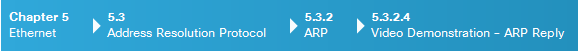 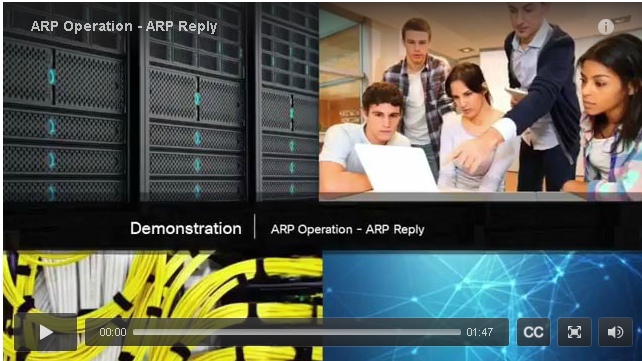 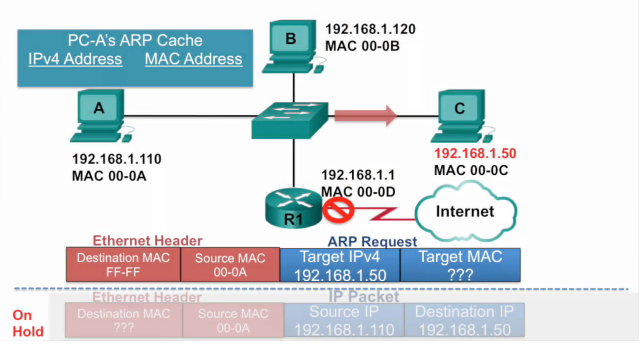 Video Demonstration – ARP ReplyOnly the device with an IPv4 address associated with the target IPv4 address in the ARP request will respond with an ARP reply. The ARP reply message includes:Sender’s IPv4 address – This is the IPv4 address of the sender, the device whose MAC address was requested. Sender’s MAC address – This is the MAC address of the sender, the MAC address needed by the sender of the ARP request.The ARP reply is encapsulated in an Ethernet frame using the following header information:Destination MAC address – This is the MAC address of the sender of the ARP request. Source MAC address – This is the sender of the ARP reply’s MAC address.Type - ARP messages have a type field of 0x806. This informs the receiving NIC that the data portion of the frame needs to be passed to the ARP process.Only the device that originally sent the ARP request will receive the unicast ARP reply. Once the ARP reply is received, the device will add the IPv4 address and the corresponding MAC address to its ARP table. Packets destined for that IPv4 address can now be encapsulated in frames using its corresponding MAC address. Click Play in the figure to view a demonstration of an ARP reply.Click here to download video slides from the demonstration.If no device responds to the ARP request, the packet is dropped because a frame cannot be created.Entries in the ARP table are time stamped. If a device does not receive a frame from a particular device by the time the timestamp expires, the entry for this device is removed from the ARP table.Additionally, static map entries can be entered in an ARP table, but this is rarely done. Static ARP table entries do not expire over time and must be manually removed.Note: IPv6 uses a similar process to ARP for IPv4, known as ICMPv6 neighbor discovery. IPv6 uses neighbor solicitation and neighbor advertisement messages, similar to IPv4 ARP requests and ARP replies.Click here to read the transcript of this video.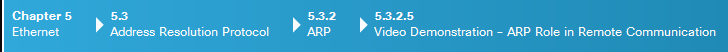 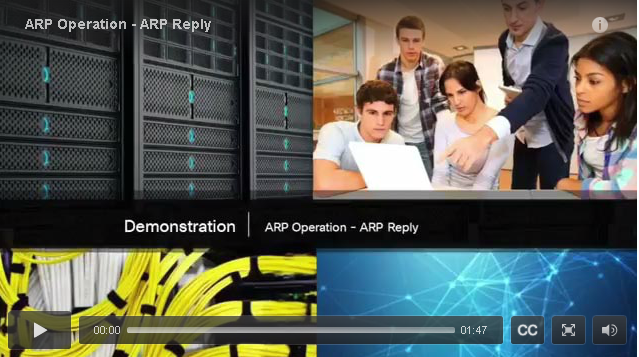 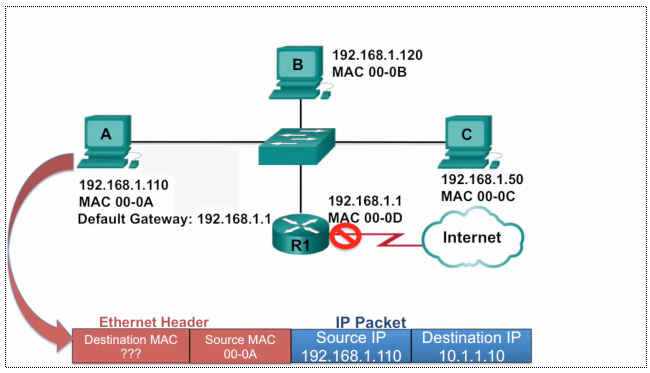 Video Demonstration – ARP Role in Remote CommunicationWhen the destination IPv4 address is not on the same network as the source IPv4 address, the source device needs to send the frame to its default gateway. This is the interface of the local router. Whenever a source device has a packet with an IPv4 address on another network, it will encapsulate that packet in a frame using the destination MAC address of the router. The IPv4 address of the default gateway address is stored in the IPv4 configuration of the hosts. When a host creates a packet for a destination, it compares the destination IPv4 address and its own IPv4 address to determine if the two IP addresses are located on the same Layer 3 network. If the destination host is not on its same network, the source checks its ARP table for an entry with the IPv4 address of the default gateway. If there is not an entry, it uses the ARP process to determine a MAC address of the default gateway. Click Play to view a demonstration of an ARP request and ARP reply associated with the default gateway.Click here to download video slides from the demonstration.Click here to read the transcript of this video.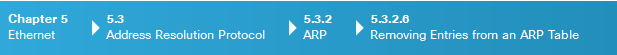 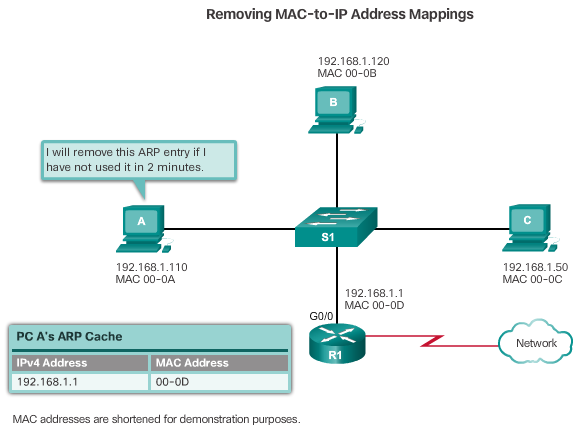 Removing Entries from an ARP TableFor each device, an ARP cache timer removes ARP entries that have not been used for a specified period of time. The times differ depending on the device’s operating system. For example, some Windows operating systems store ARP cache entries for 2 minutes, as shown in the figure. Commands may also be used to manually remove all or some of the entries in the ARP table. After an entry has been removed, the process for sending an ARP request and receiving an ARP reply must occur again to enter the map in the ARP table.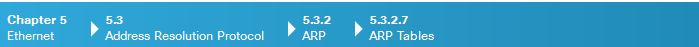 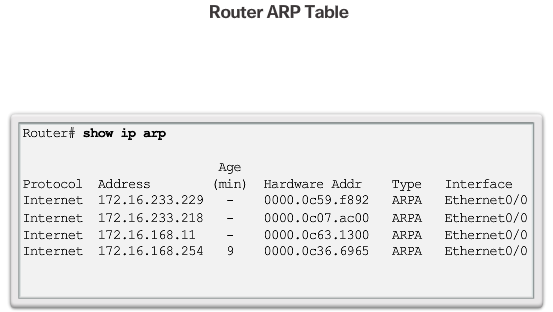 ARP TablesOn a Cisco router, the show ip arp command is used to display the ARP table, as shown in Figure 1.On a Windows 7 PC, the arp –a command is used to display the ARP table, as shown in Figure 2.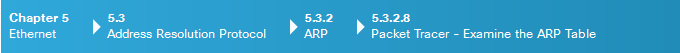 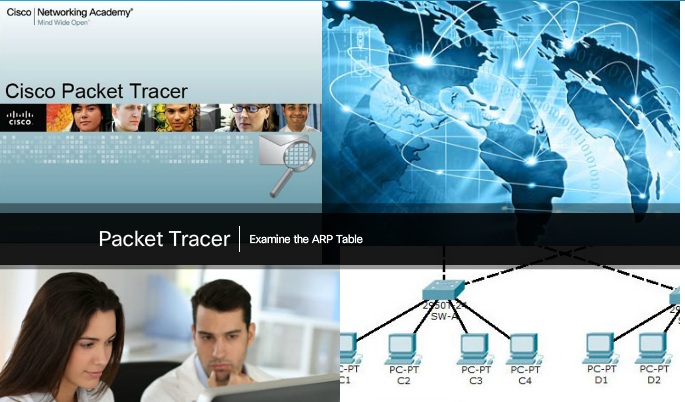 Packet Tracer - Examine the ARP TableThis activity is optimized for viewing PDUs. The devices are already configured. You will gather PDU information in simulation mode and answer a series of questions about the data you collect.Packet Tracer - Examine the ARP Table Instructions Packet Tracer - Examine the ARP Table - PKA 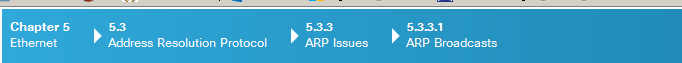 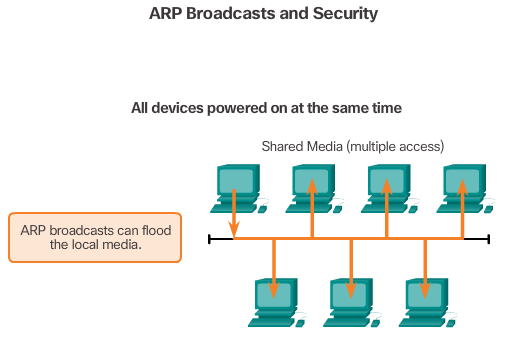 ARP BroadcastsAs a broadcast frame, an ARP request is received and processed by every device on the local network. On a typical business network, these broadcasts would probably have minimal impact on network performance. However, if a large number of devices were to be powered up and all start accessing network services at the same time, there could be some reduction in performance for a short period of time, as shown in the figure. After the devices send out the initial ARP broadcasts and have learned the necessary MAC addresses, any impact on the network will be minimized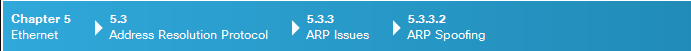 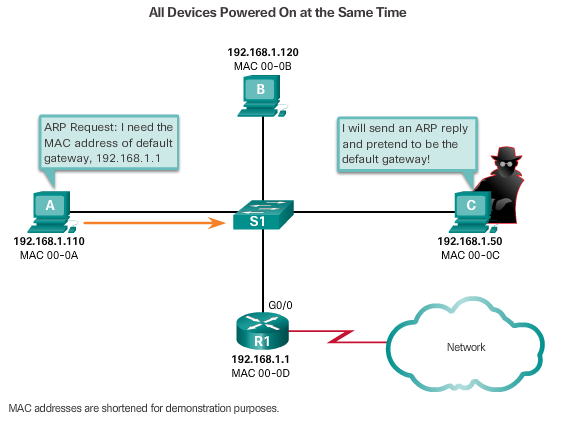 ARP SpoofingIn some cases, the use of ARP can lead to a potential security risk known as ARP spoofing or ARP poisoning. This is a technique used by an attacker to reply to an ARP request for an IPv4 address belonging to another device, such as the default gateway, as shown in the figure. The attacker sends an ARP reply with its own MAC address. The receiver of the ARP reply will add the wrong MAC address to its ARP table and send these packets to the attacker. Enterprise level switches include mitigation techniques known as dynamic ARP inspection (DAI). DAI is beyond the scope of this course.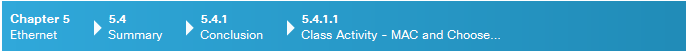 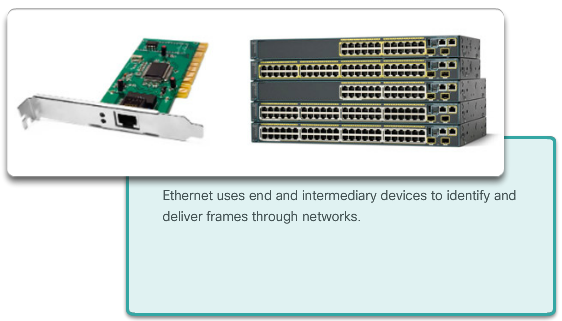 Class Activity - MAC and Choose… MAC and Choose… Note: This activity can be completed individually, in small groups, or in a full-classroom learning environment.Please view the video located at the following link:http://www.netevents.tv/video/bob-metcalfe-the-history-of-ethernet Topics discussed include not only where we have come from in Ethernet development, but where we are going with Ethernet technology (a futuristic approach).After viewing the video and comparing its contents to Chapter 5, go to the web and search for information about Ethernet. Use a constructivist approach: What did Ethernet look like when it was first developed?How has Ethernet stayed the same over the past 25 years or so, and what changes are being made to make it more useful/applicable to today’s data transmission methods?Collect three pictures of old, current, and future Ethernet physical media and devices (focus on switches) – share these pictures with the class and discuss:How have Ethernet physical media and intermediary devices changed?How have Ethernet physical media and intermediary devices stayed the same?How will Ethernet change in the future?Class Activity - MAC and Choose 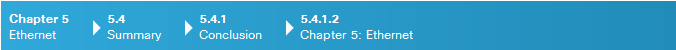 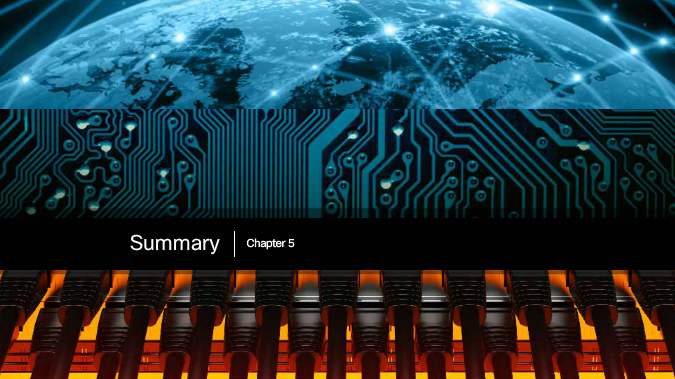 Chapter 5: EthernetEthernet is the most widely used LAN technology today. It is a family of networking technologies that are defined in the IEEE 802.2 and 802.3 standards. Ethernet standards define both the Layer 2 protocols and the Layer 1 technologies. For the Layer 2 protocols, as with all 802 IEEE standards, Ethernet relies on the two separate sublayers of the data link layer to operate, the Logical Link Control (LLC) and the MAC sublayers.At the data link layer, the frame structure is nearly identical for all bandwidths of Ethernet. The Ethernet frame structure adds headers and trailers around the Layer 3 PDU to encapsulate the message being sent. There are two styles of Ethernet framing: IEEE 802.3 Ethernet standard and the DIX Ethernet standard which is now referred to Ethernet II. The most significant difference between the two standards is the addition of a Start Frame Delimiter (SFD) and the change of the Type field to a Length field in the 802.3. Ethernet II is the Ethernet frame format used in TCP/IP networks. As an implementation of the IEEE 802.2/3 standards, the Ethernet frame provides MAC addressing and error checking. The Layer 2 addressing provided by Ethernet supports unicast, multicast, and broadcast communications. Ethernet uses the Address Resolution Protocol to determine the MAC addresses of destinations and map them against known IPv4 addresses.Each node on an IPv4 network has both a MAC address and an IPv4 address. The IP addresses are used to identify the original source and final destination of the packet. The Ethernet MAC addresses are used to send the packet from one Ethernet NIC to another Ethernet NIC on the same IP network. ARP is used to map a known IPv4 address to a MAC address, so the packet can be encapsulated in an Ethernet frame with the correct Layer 2 address.ARP relies on certain types of Ethernet broadcast messages and Ethernet unicast messages, called ARP requests and ARP replies. The ARP protocol resolves IPv4 addresses to MAC addresses and maintains a table of mappings.On most Ethernet networks, end devices are typically connected on a point-to-point basis to a Layer 2, full-duplex switch. A Layer 2 LAN switch performs switching and filtering based only on the OSI data link layer (Layer 2) MAC address. A Layer 2 switch builds a MAC address table that it uses to make forwarding decisions. Layer 2 switches depend on routers to pass data between independent IP subnetworks.